Приложение к постановлению администрации Зиминского городского муниципального образованияот 21.03.2024 № 316ПРОЕКТ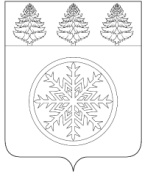 РОССИЙСКАЯ ФЕДЕРАЦИЯИРКУТСКАЯ ОБЛАСТЬАдминистрацияЗиминского городского муниципального образованияП О С Т А Н О В Л Е Н И Еот                                                              Зима                                           №                      О внесении изменений в административный регламент предоставления муниципальной услуги «Организация отдыха и оздоровления детей в каникулярное время» на территории Зиминского городского муниципального образования	В целях реализации Федерального закона от 03.07.2010 № 210-ФЗ «Об организации предоставления государственных и муниципальных услуг», руководствуясь пунктом 13 части 1 статьей 16 Федерального закона от 06.10.2003 № 131-ФЗ «Об общих принципах организации местного самоуправления в Российской Федерации», Порядком разработки и утверждения административных регламентов предоставления муниципальных услуг Зиминского городского муниципального образования, утвержденным постановлением администрации Зиминского городского муниципального образования от 01.08.2018 № 1042 «О разработке и утверждении административных регламентов осуществления муниципального контроля (надзора) и административных регламентов предоставления муниципальных услуг Зиминского городского муниципального образования», руководствуясь статьей 28 Устава Зиминского городского муниципального образования, администрация Зиминского городского муниципального образованияП О С Т А Н О В Л Я Е Т:1. Внести в административный регламент предоставления муниципальной услуги «Организация отдыха и оздоровления детей в каникулярное время» на территории Зиминского городского муниципального образования, утвержденный постановлением администрации Зиминского городского муниципального образования от 30.12.2022г. № 1286 «Об утверждении административного регламента предоставления муниципальной услуги «Организация отдыха и оздоровления детей в каникулярное время» на территории Зиминского городского муниципального образования, изменения согласно приложению.2. Настоящее постановление подлежит опубликованию на официальном сайте администрации Зиминского городского муниципального образования в информационно-телекоммуникационной сети «Интернет».3. Контроль исполнения настоящего постановления  возложить на заместителя мэра городского округа по социальным вопросам.Мэр Зиминского городскогомуниципального образования					                         А.Н. КоноваловПриложениек постановлению администрации ЗГМО                                                                                                                                                 от  «__»_____2024г. № __ Изменения в административный регламент предоставления муниципальной услуги «Организация отдыха и оздоровления детей в каникулярное время» на территории Зиминского городского муниципального образования, утвержденный постановлением администрации Зиминского городского муниципального образования от 30.12.2022г. № 1286 «Об утверждении административного регламента предоставления муниципальной услуги «Организация отдыха и оздоровления детей в каникулярное время» на территории Зиминского городского муниципального образования»:1.1. Абзац первый пункта 1.2 изложить в следующей редакции:«1.2. Заявителями на предоставление муниципальной услуги являются родители (законные представители) детей с 6,5 лет до 18 лет, проживающих на территории г. Зимы и/или обучающихся в муниципальных бюджетных образовательных учреждениях г. Зимы следующих категорий (далее - Заявители):».